Autant en emporte le vent Par Serena Boni 5ALL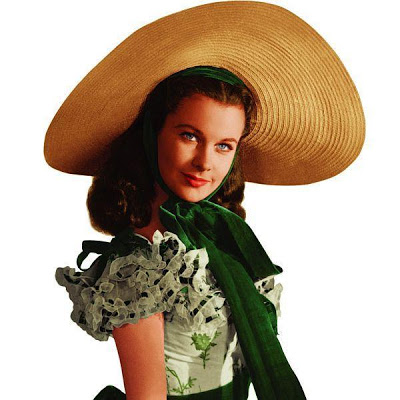 La protagoniste d’ « Autant en emporte le vent », Scarlett, est une belle femme de la Géorgie avec les cheveux bruns, les yeux verts qui lutte pour les privations de la Guerre Civile et la Reconstruction. Scarlett montre d’être réaliste comme son père et d’avoir les manières raffinées du Sud de sa mère. Vous pouvez voir non seulement au cours du roman l'analyse minutieuse des comportements de Rossella, mais aussi le développement de sa personnalité, d’« enfant » sous la protection des ailes engourdies de Mami à femme déterminée.La détermination définit Scarlett et lui fait réaliser tout ce qu'elle désire par tous les moyens nécessaires. Par exemple quand la guerre est terminée elle doit recueillir le coton dans les champs de leur propriété. Dans la vie amoureuse aussi Scarlett est déterminée d’avoir ce qu’elle veux: gagner Ashley Wilkes et son échec de ce propos c’est le fil de l’intrigue du roman.Elle est toujours convaincu que Ashley l'aime et seulement à la fin elle comprendra que celui qu’elle aime vraiment et qui l'aime à son tour est Rhett Butler, mais il sera trop tard, car à ce moment, il «franchement il s'en fout »C’est une égoïste comme peu, par traits cruelle vraiment, et cela la rend absolument une héroïne atypique. C'est une femme forte, indépendante, qui n'a peur de rien.  Les jugements des autres ne lui intéressent pas, et elle regarde toujours devant elle.C'est l'antithèse de l'héroïne de la veine romantique, elle continue de se tromper au point de ne jamais avoir son heureux dénouement.J'aime le personnage de Scarlett parce qu'elle est une femme anticonformiste qui n'est pas découragée par les situations difficiles qu'elle rencontre, et malgré le final ouvert du roman, nous les lecteurs sommes convaincus que aussi cette fois elle sera en mesure de recommencer et regagner l'amour de Rhett car, après tout, « demain c’est un autre jour! »